MANPREET PURI Mobile: 08059370424, 8396961447 ~ Email: puri.puri114@gmail.comCareer Objective: To be proved as myself for the company through smart                           Work, dedication and Technical Support with an organization.         EXECUTIVE SUMMARY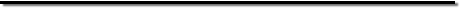 A competent professional with around 6.5 years of experience in mechanical engineering, inspection, supervision, Planning, Fabrication & erection of all mechanical structure, also having good knowledge of civil work.Site work executing or manpower planning. Executing the work of tower erection work and according to drawing.Brief knowledge of civil structural work and foundation work.Handling QA/QC work for project.Site manpower planning and executing scheduling assigning work Verification of vender’s bills and measurement compare with drawings.An effective communicator & team player with strong analytical, logical, problem solving abilities.Good understanding of engineering Drawing.Knowledge about welding process of NDT method.Good knowledge of Stress relieving and heat treatment process.Excellent management and organizational skills. EMPLOYMENT RECITALI have joined Tratec Engineers Pvt Ltd, Gurgaon as GET Production in August 2011 and then promoted as an engineer on July 2012 and from here I had left as a sr.  Engineer in March 2016, and currently am working with MENETA Automotive Components Pvt Ltd Sonipat as a Assistant Manager Project Plant & Maintenance from April 2016..TECHNICAL SKILLSKnowledge of different welding processes like SMAW, GMAW, GTAW and SAW.Knowledge of the measuring instruments such as Vernier Calipers, Bore Gauge, Micrometer, Thread Gauge, Paint Coat meter etc.  Knowledge mechanical testing and NDT Testing.Understanding the drawing and supervision of fabrication & erection work as per drawing.Knowledge ASME codes. Knowledge of different machining methods such ad Wire Cut, Wire EDM, VMC, Turning, Facing, Boring, Drilling, Knurling and Threading.Knowledge of Blasting, Painting and surface preparation.Knowledge of Heat Treatment and stress relieving of welded structures.Planning and handling of manpower, materials and resources. Prepare day to day planning for assign work.PROJECT HANDLEDIAI Transportation Trailer, L & T Akash Transportation Trailer.Launching Pad (A1, A5 & Brahmos)MB LAL Tank Modification & Structure work IOCL Chittorgarh, Rajasthan.INDIA J3- Project (SAP) Reliance Industry Ltd, Jamnagar, INDIA.ACHIEVEMENTS     Won I Prize dist. Level Vedic Math Competition     Active member of various cultural activities. STRENGTHS    Result   oriented hard worker.   Good Leadership with a good Team Player also.    Cheerful personEXPERIENCE MENETA Automotive Components Pvt Ltd, Sonipat		April 2016 to present Assistant manager Project Plant & MaintenanceTRATEC ENGINNERS PVT LTD, Gurgaon		August 2011 to March 2016  Sr. Engineer ProjectVishesh Technology, Gurgaon 			         September 2010 to May 2011GET ProductionToolroomCOST  TO COMPANY  PRESENT C.T.C.   = 5, 40,000 INREXPECTED C.T.C   = NegotiableSCHOLASTICS        B.tech [mechanical] with an aggregate of (65.58%) in 2011.      University:  Kurukshetra, Haryana       Institute: Geeta institute of Management & technology, Kurukshetra (Haryana)      H.S.C. Examination in the year 2007.      Board:  C.B.S.E.              Institute:  Tagore Public School, Pehowa        S.S.C. Examination in the year 2005.      Board:  H.B.S.E.      Institute:  Govt High School Bodhani.IT Skills:        AUTO CAD, Pro- E & SAP.       MS-Excel & MS WORD -2007      Basic Knowledge of Primavera- P6INDUSTRIAL TRAININGTitle	 	           :          Auto Cad and Pro- E.	Organization 	:          RVM Cad Soft Faridabad Duration        	:          Jun’2010 (40 Days)PERSONAL DOSSIERDate of Birth		:	02th Feb. 1987Languages		          :	English, HindiAddress (present)            :          B-563, Sector 14,                                                     Sonipat, Haryana                                       Permanent                       :          Vill. Bodha, P.O. Bodhani, the Pehowa,                                                                                   Distt Kurukshetra, Haryana (136128   Declaration              : I declare that above mention information is true                                    As best of my knowledge.                                                                                 NAME   : MANPREET PURI    Date:                                                                 PLACE: SONIPAT